4-H Online Auction Fundraiser 2016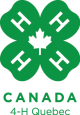 Return form via fax: 514-398-8652 or email: quebec4-hfundraiser@hotmail.com . Info: tel. 514-398-87384-H Online Auction Fundraiser 2016Return form via fax: 514-398-8652 or email: quebec4-hfundraiser@hotmail.com . Info: tel. 514-398-8738Club:Member:Item donated by: (name of individual, business, or organization – to be promoted in News Spreader and online)Item donated by: (name of individual, business, or organization – to be promoted in News Spreader and online)Item donated by: (name of individual, business, or organization – to be promoted in News Spreader and online)Item donated by: (name of individual, business, or organization – to be promoted in News Spreader and online)Item donated by: (name of individual, business, or organization – to be promoted in News Spreader and online)Item donated by: (name of individual, business, or organization – to be promoted in News Spreader and online)Item donated by: (name of individual, business, or organization – to be promoted in News Spreader and online)Item donated by: (name of individual, business, or organization – to be promoted in News Spreader and online)Donator’s telephone #:Donator’s telephone #:Donator’s telephone #:Donator’s telephone #:Donator’s telephone #:Donator’s telephone #:Email:Donator’s web or facebook address:(link to be posted to auction site)Donator’s web or facebook address:(link to be posted to auction site)Donator’s web or facebook address:(link to be posted to auction site)Donator’s web or facebook address:(link to be posted to auction site)Donator’s web or facebook address:(link to be posted to auction site)Donator’s web or facebook address:(link to be posted to auction site)Donator’s web or facebook address:(link to be posted to auction site)Donator’s address:Donator’s address:Donator’s address:Donator’s address:Donator’s address:Item or service donated:Item or service donated:Photo available:Photo available:□ Yes       □NoDescription:Description:Description:Estimated Value:Estimated Value:Estimated Value:Estimated Value:Suggested starting bid:Suggested starting bid:Suggested starting bid:Date  received by club:Date  received by club:Date  received by club:Date  received by club:Date  received by club:Date  received by club:Date received by provincial office:Date received by provincial office:Date received by provincial office:Club:Member:Item donated by: (name of individual, business, or organization – to be promoted in News Spreader and online)Item donated by: (name of individual, business, or organization – to be promoted in News Spreader and online)Item donated by: (name of individual, business, or organization – to be promoted in News Spreader and online)Item donated by: (name of individual, business, or organization – to be promoted in News Spreader and online)Item donated by: (name of individual, business, or organization – to be promoted in News Spreader and online)Item donated by: (name of individual, business, or organization – to be promoted in News Spreader and online)Item donated by: (name of individual, business, or organization – to be promoted in News Spreader and online)Item donated by: (name of individual, business, or organization – to be promoted in News Spreader and online)Donator’s telephone #:Donator’s telephone #:Donator’s telephone #:Donator’s telephone #:Donator’s telephone #:Donator’s telephone #:Email:Donator’s web or facebook address:(link to be posted to auction site)Donator’s web or facebook address:(link to be posted to auction site)Donator’s web or facebook address:(link to be posted to auction site)Donator’s web or facebook address:(link to be posted to auction site)Donator’s web or facebook address:(link to be posted to auction site)Donator’s web or facebook address:(link to be posted to auction site)Donator’s web or facebook address:(link to be posted to auction site)Donator’s address:Donator’s address:Donator’s address:Donator’s address:Donator’s address:Item or service donated:Item or service donated:Photo available:Photo available:□ Yes       □NoDescription:Description:Description:Estimated Value:Estimated Value:Estimated Value:Estimated Value:Suggested starting bid:Suggested starting bid:Suggested starting bid:Date prize was received by club:Date prize was received by club:Date prize was received by club:Date prize was received by club:Date prize was received by club:Date prize was received by club:Date prize was received by provincial office:Date prize was received by provincial office:Date prize was received by provincial office: